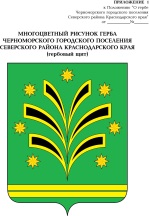 АДМИНИСТРАЦИЯЧЕРНОМОРСКОГО ГОРОДСКОГО ПОСЕЛЕНИЯСЕВЕРСКОГО РАЙОНАПОСТАНОВЛЕНИЕ	от   06.09.2016                                                                                                 № 314пгт. ЧерноморскийО проведении публичных слушаний по вопросуполучения разрешения на отклонение от предельныхпараметров разрешённого строительства земельного участка в пгт.Черноморском, угол ул.Суворова и ул.КрупскойВ соответствии со статьей 28 Федерального Закона РФ от 6 октября 2003 года №131-ФЗ «Об общих принципах организации местного самоуправления в Российской Федерации», Положением о публичных слушаниях в Черноморском городском поселении, утвержденным Решением Совета Черноморского городского поселения Северского района от 6 сентября 2007 года №136, статьей 38 Устава Черноморского городского поселения Северского района, на основании заявления Марьянченко Евгения Валерьевича, п о с т а н о в л я ю: 1.Назначить проведение публичных слушаний по вопросам получения разрешения на отклонение от предельных параметров разрешенного строительства объекта капитального строительства (реконструкции) магазина с минимальным отступом от границ земельного участка с 2,0 м до 0,0 м по ул.Крупской и с 2,0 м до 0,0 м со стороны ул.Суворова на земельном участке в пгт.Черноморский, угол ул.Крупской и ул.Суворова.2. Утвердить состав комиссии по проведению публичных слушаний по вопросам получения разрешения на отклонение от предельных параметров разрешенного строительства объекта капитального строительства (реконструкции) магазина с минимальным отступом от границ земельного участка с 2,0 м до 0,0 м по ул.Крупской и с 2,0 м до 0,0 м со стороны ул.Суворова на земельном участке в пгт.Черноморский, угол ул.Крупской и ул.Суворова. (приложение).3. Комиссии по проведению публичных слушаний по вопросам получения разрешения на отклонение от предельных параметров разрешенного строительства объекта капитального строительства (реконструкции) магазина с минимальным отступом от границ земельного участка с 2,0 м до 0,0 м по ул.Крупской и с 2,0 м до 0,0 м со стороны ул.Суворова на земельном участке в пгт.Черноморский, угол ул.Крупской и ул.Суворова:23.1. провести публичные слушания по вопросам, указанных в п.1 настоящего постановления, 12 октября 2016 года в 14-00 в актовом зале администрации Черноморского городского поселения Северского района по адресу: пгт.Черноморский, ул.Дзержинского №24;3.2. направить уведомления правообладателям земельных участков, законные интересы которых могут быть нарушены в связи с реализацией получения разрешения на отклонение от предельных параметров разрешенного строительства объекта капитального строительства строительства (реконструкции) магазина с минимальным отступом от границ земельного участка с 2,0 м до 0,0 м по ул.Крупской и с 2,0 м до 0,0 м со стороны ул.Суворова на земельном участке в пгт.Черноморский, угол ул.Крупской и ул.Суворова;3.3. принимать предложения по вопросу, указанному в п.1 настоящего постановления ежедневно до 12 октября 2016 года, кроме выходных дней, в кабинете № 4 администрации Черноморского городского поселения Северского района.4. Опубликовать настоящее постановление в газете «ЗориПредгорья» и разместить на официальном сайте администрации Черноморского городского поселения Северского района.5. Контроль за выполнением настоящего постановления возложить на заместителя главы администрации Черноморского городского поселения Северского района Р.В.Барвинко.6. Постановление вступает в силу со дня его опубликования. Глава Черноморского городского  поселения Северского района                                                                                   С.А.Таровик